Punctual attendance at school is vital for learning and promotes essential life skills. Here are some tips to improve punctuality.Encourage your child with your support to get their belongings ready the night beforeMake sure that their uniform is ready before they need itAllow a spare 5 minutes in your schedule for those moments when things go wrongA timely start to the day enables your child to be ready to learnBear in mind the negative impact your child being late has on them.Your child’s lateness will also disturb the rest of the class.Your child’s good attendance is linked to their achievementGood attendance is linked to the following for your child:Academic successGood social skillsPositive work ethicTaking responsibility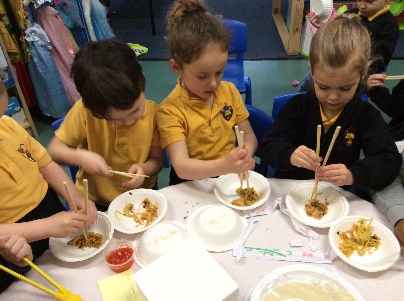 RememberPoor attenders will be supported by the Education Welfare Officer and other Local Authority services.Poor attendance can lead to prosecution.Holidays in term-time are not granted except in exceptional circumstances authorised by the Governors/Headteacher.Please see our Attendance  Policy on the school website for further details & absence request forms.Better AttendanceBetter ResultsBetter Life Chances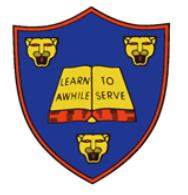 Working together to support your child’s Good AttendanceSimon’s attendance rate is always around 90%.He thinks this is pretty good!However this actually means…Absent half a day every week90% attendance means that he is absent from lessons for the equivalent of           one half-day every week.If Simon continues to attend for only 90% of the time, then over five years he will miss the equivalent of one-half of a school year. This is classed as persistent absence.Our Attendance target is 97%Sophie’s attendance rate is always around 80%.She thinks this is OK.However this actually means…Absent 1 day every week80% attendance means that she is absent from lessons for the equivalent of           one day every weekIf Sophie continues to attend for only 80% of the time, over five years she will miss the equivalent of one school year.We want all our children to be good attenders.  Here are some tips to improve attendance.Follow the guidelines for infection but be assured that your school will contact you if your child is sufficiently unwell to remain at school.Encourage your child to be resilient and learn the difference between feeling a little under the weather or tired and actually being ill.Organise late nights, special outings and family events on Friday evenings and Saturdays – so that your child is ready for school on Monday morning.Remember that days off in school time are only granted under exceptional circumstances as laid down by each school’s Governing BodyRemember - each day that is missed makes it that much harder for your child to catch up with their class.MonTueWedWedThurFriSept                                                                      JulySept                                                                      JulySept                                                                      JulySept                                                                      JulySept                                                                      JulySept                                                                      JulySept                                                                      JulySept                                                                      JulySept                                                                      JulySept                                                                      JulySept                                                                      JulyY1Y2Y3Half a year absent from schoolHalf a year absent from schoolHalf a year absent from schoolHalf a year absent from schoolHalf a year absent from schoolY4Y5MonTueWedThurFriSept                                                                      JulySept                                                                      JulySept                                                                      JulySept                                                                      JulySept                                                                      JulySept                                                                      JulySept                                                                      JulySept                                                                      JulySept                                                                      JulySept                                                                      JulySept                                                                      JulyY1Y2Y3A year absent from schoolA year absent from schoolA year absent from schoolA year absent from schoolA year absent from schoolA year absent from schoolA year absent from schoolA year absent from schoolA year absent from schoolA year absent from schoolY4Y5